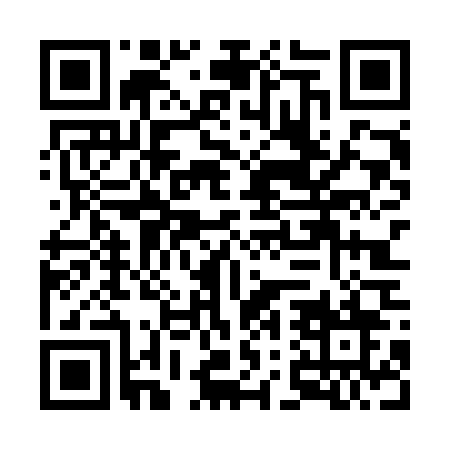 Prayer times for Santo Antonio do Leverger, BrazilMon 1 Apr 2024 - Tue 30 Apr 2024High Latitude Method: NonePrayer Calculation Method: Muslim World LeagueAsar Calculation Method: ShafiPrayer times provided by https://www.salahtimes.comDateDayFajrSunriseDhuhrAsrMaghribIsha1Mon4:355:4611:443:065:416:492Tue4:355:4711:443:065:416:483Wed4:355:4711:433:055:406:484Thu4:355:4711:433:055:396:475Fri4:355:4711:433:055:386:466Sat4:355:4711:433:045:386:457Sun4:355:4711:423:045:376:458Mon4:365:4811:423:045:366:449Tue4:365:4811:423:035:356:4310Wed4:365:4811:413:035:356:4311Thu4:365:4811:413:025:346:4212Fri4:365:4811:413:025:336:4113Sat4:365:4911:413:025:336:4114Sun4:365:4911:403:015:326:4015Mon4:365:4911:403:015:316:3916Tue4:375:4911:403:015:316:3917Wed4:375:4911:403:005:306:3818Thu4:375:5011:393:005:296:3819Fri4:375:5011:392:595:296:3720Sat4:375:5011:392:595:286:3721Sun4:375:5011:392:595:276:3622Mon4:375:5011:392:585:276:3523Tue4:385:5111:382:585:266:3524Wed4:385:5111:382:585:266:3425Thu4:385:5111:382:575:256:3426Fri4:385:5111:382:575:246:3327Sat4:385:5211:382:565:246:3328Sun4:385:5211:382:565:236:3329Mon4:395:5211:382:565:236:3230Tue4:395:5211:372:565:226:32